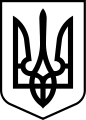 ХЕРСОНСЬКА РАЙОННА ДЕРЖАВНА АДМІНІСТРАЦІЯХЕРСОНСЬКОЇ ОБЛАСТІРОЗПОРЯДЖЕННЯГОЛОВИ РАЙОННОЇ ДЕРЖАВНОЇ АДМІНІСТРАЦІЇвід  29.09.2021                                    Херсон                                                     № 134Про реєстраціюколективного договоруВідповідно до постанови Кабінету Міністрів України від                                       13 лютого 2013 року № 115 «Про порядок повідомної реєстрації галузевих (міжгалузевих) і територіальних угод, колективних договорів», статті 9 Закону України «Про колективні договори та угоди», керуючись статтею 6,  пунктами 1, 10 частини першої  статті 13, статтею 24, частиною першою статті 41 Закону України «Про місцеві державні адміністрації»,ЗОБОВ’ЯЗУЮ:	Зареєструвати колективний договір між адміністрацією державного підприємства «Великокопанівське лісомисливське господарство» та профспілковим комітетом Великокопанівського державного лісомисливського господарства на 2021-2025 роки.Голова районної державної адміністрації                                                       Михайло ЛИНЕЦЬКИЙ    